ВАЖНО ЗНАТЬ!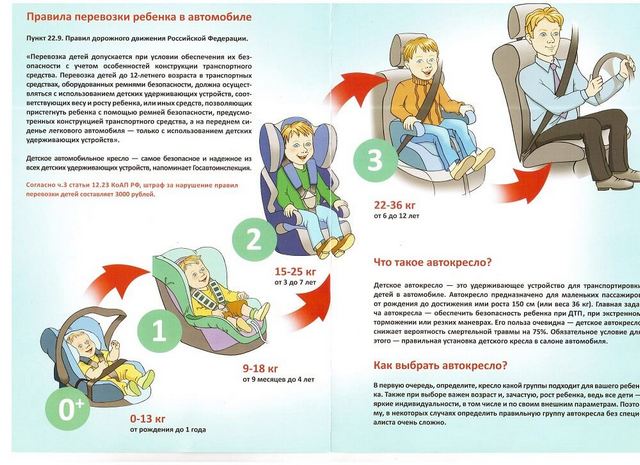 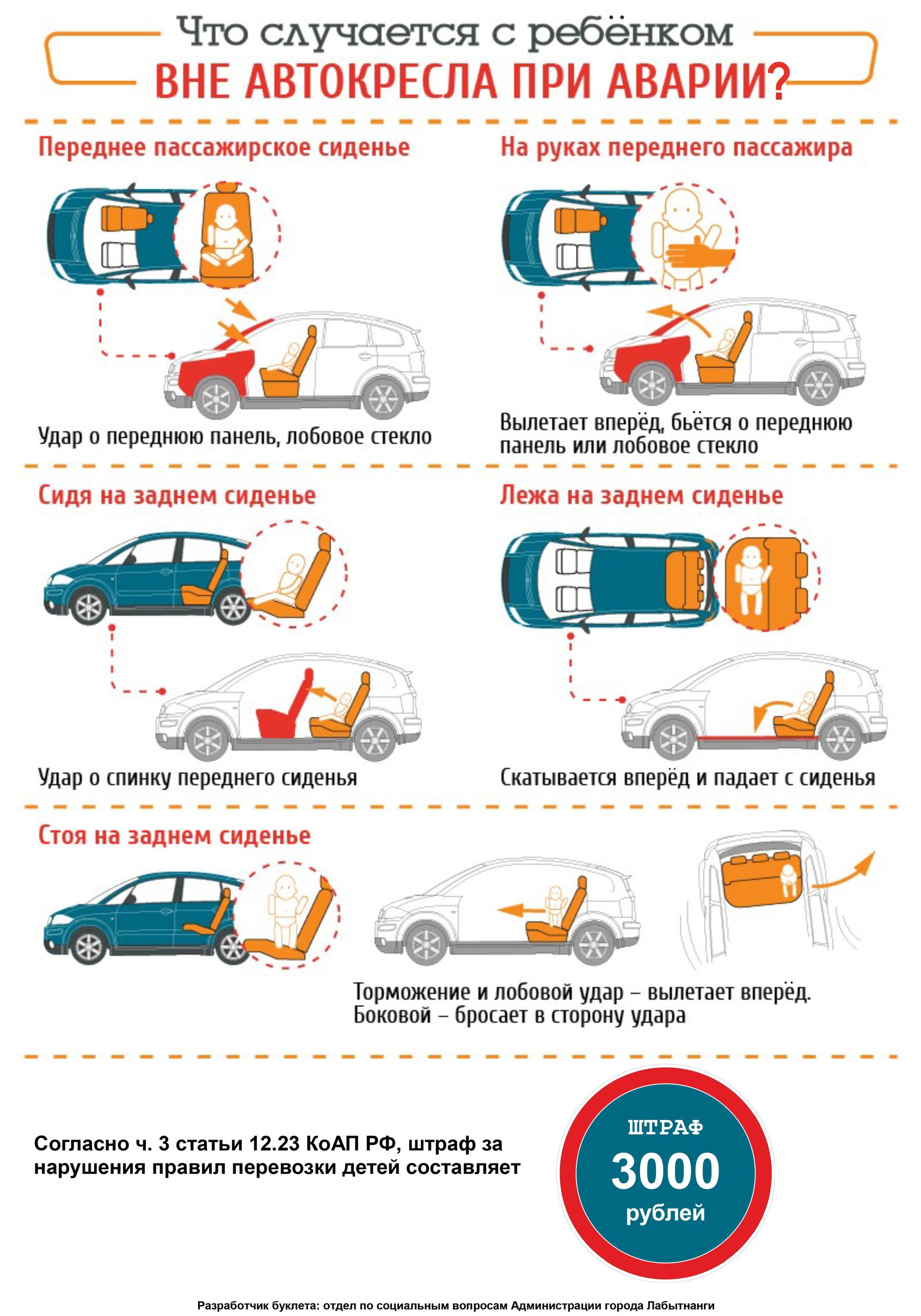 